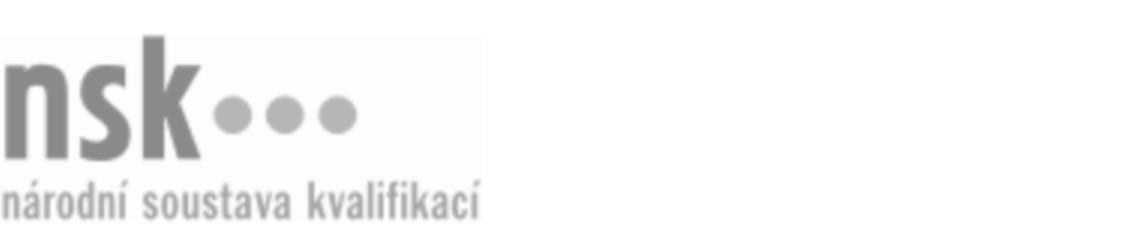 Další informaceDalší informaceDalší informaceDalší informaceDalší informaceDalší informacePokrývač/pokrývačka skládaných krytin z přírodní břidlice (kód: 36-069-H) Pokrývač/pokrývačka skládaných krytin z přírodní břidlice (kód: 36-069-H) Pokrývač/pokrývačka skládaných krytin z přírodní břidlice (kód: 36-069-H) Pokrývač/pokrývačka skládaných krytin z přírodní břidlice (kód: 36-069-H) Pokrývač/pokrývačka skládaných krytin z přírodní břidlice (kód: 36-069-H) Pokrývač/pokrývačka skládaných krytin z přírodní břidlice (kód: 36-069-H) Autorizující orgán:Ministerstvo průmyslu a obchoduMinisterstvo průmyslu a obchoduMinisterstvo průmyslu a obchoduMinisterstvo průmyslu a obchoduMinisterstvo průmyslu a obchoduMinisterstvo průmyslu a obchoduMinisterstvo průmyslu a obchoduMinisterstvo průmyslu a obchoduMinisterstvo průmyslu a obchoduMinisterstvo průmyslu a obchoduSkupina oborů:Stavebnictví, geodézie a kartografie (kód: 36)Stavebnictví, geodézie a kartografie (kód: 36)Stavebnictví, geodézie a kartografie (kód: 36)Stavebnictví, geodézie a kartografie (kód: 36)Stavebnictví, geodézie a kartografie (kód: 36)Povolání:Pokrývač skládaných krytin z přírodní břidlicePokrývač skládaných krytin z přírodní břidlicePokrývač skládaných krytin z přírodní břidlicePokrývač skládaných krytin z přírodní břidlicePokrývač skládaných krytin z přírodní břidlicePokrývač skládaných krytin z přírodní břidlicePokrývač skládaných krytin z přírodní břidlicePokrývač skládaných krytin z přírodní břidlicePokrývač skládaných krytin z přírodní břidlicePokrývač skládaných krytin z přírodní břidliceKvalifikační úroveň NSK - EQF:33333Platnost standarduPlatnost standarduPlatnost standarduPlatnost standarduPlatnost standarduPlatnost standarduStandard je platný od: 21.10.2022Standard je platný od: 21.10.2022Standard je platný od: 21.10.2022Standard je platný od: 21.10.2022Standard je platný od: 21.10.2022Standard je platný od: 21.10.2022Pokrývač/pokrývačka skládaných krytin z přírodní břidlice,  28.03.2024 18:33:29Pokrývač/pokrývačka skládaných krytin z přírodní břidlice,  28.03.2024 18:33:29Pokrývač/pokrývačka skládaných krytin z přírodní břidlice,  28.03.2024 18:33:29Pokrývač/pokrývačka skládaných krytin z přírodní břidlice,  28.03.2024 18:33:29Strana 1 z 2Další informaceDalší informaceDalší informaceDalší informaceDalší informaceDalší informaceDalší informaceDalší informaceDalší informaceDalší informaceDalší informaceDalší informacePokrývač/pokrývačka skládaných krytin z přírodní břidlice,  28.03.2024 18:33:29Pokrývač/pokrývačka skládaných krytin z přírodní břidlice,  28.03.2024 18:33:29Pokrývač/pokrývačka skládaných krytin z přírodní břidlice,  28.03.2024 18:33:29Pokrývač/pokrývačka skládaných krytin z přírodní břidlice,  28.03.2024 18:33:29Strana 2 z 2